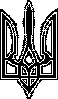 УКРАЇНАМЕЛІТОПОЛЬСЬКА МІСЬКА РАДАВІДДІЛ ОХОРОНИ ЗДОРОВ'ЯЗапорізької областіН А К А З__________                                                                                                       №___На виконання наказу Департаменту охорони здоров'я ЗОДА від 29.03.2021 №333 «Про перерозподіл лікарського засобу «КУРОСУРФ», закупленого за кошти Державного бюджету України на 2019 рік», з метою раціонального і цільового використання лікарського засобу «КУРОСУРФ» для лікування дихальних розладів, закупленого за кошти Державного бюджету України на 2019 рік за бюджетною програмою КПКВК 2301400 «Забезпечення медичних заходів окремих державних програм та комплексних заходів програмного характеру», та керуючись наказом Міністерства охорони здоров’я України від 22.03.2013  № 232 «Про організацію контролю за цільовим та раціональним використанням матеріальних цінностей, отриманих централізовано за бюджетними програмами та заходами», наказом Міністерства фінансів України від 23.12.2016 №1135 «Про затвердження Змін до деяких нормативно-правових актів з бухгалтерського обліку в державному секторі»:Н А К А З У Ю:1. Затвердити розподіл лікарського засобу «Куросурф» для лікування дихальних розладів,  отриманого централізовано за рахунок коштів Державного бюджету,  додається.2. Головному  бухгалтеру  відділу охорони  здоров’я Мелітопольської міської ради Запорізької області КОТЕНКОВІЙ Ю.:2.1. Організувати прийом-передачу лікарського засобу закладу охорони здоров’я  згідно розподілу;2.2. Щомісячно надавати до КНП «Запорізька обласна клінічна дитяча лікарня» ЗОР зведені по закладам охорони здоров’я  акти списання лікарських засобів встановленої форми:Термін: щомісячно до 25 числа звітного місяця.3. Головному лікарю КНП  «Мелітопольський міський пологовий будинок» ММР ЗО СКИДАНЮКУ А.:3.1 створити комісію у складі фахівців з неонатологічного  профілю для здійснення звітності з використання отриманих матеріальних цінностей;3.2 організувати прийом лікарських  засобів та забезпечити персональну відповідальність за збереженням та раціональним  використанням  отриманих матеріальних цінностей відповідно до чинного законодавства4. В.о. головного бухгалтера КНП «Мелітопольський міський пологовий будинок» ММР ЗО АНДРЮЩЕНКО Н.: узяти під контроль ведення бухгалтерського обліку та звітності щодо одержання і використання лікарського засобу  у відповідності до чинного законодавства та щомісячно надавати до відділу охорони здоров’я ММР ЗО акти на списання лікарських засобів, отриманих шляхом централізованого постачанняТермін: щомісячно до 23 числа звітного місяця.5. Контроль за виконанням наказу залишаю за собою, а в частині  бухгалтерського обліку та звітності покласти на головного бухгалтера відділу охорони здоров'я ММР ЗО КОТЕНКОВУ Ю.              Начальник  відділу					      Лариса СПРИКІНА                                                                                                                                                        ЗАТВЕРДЖЕНО                                                                                                                                                        Наказ ВОЗ ММР ЗО				                                                                                                                від __________№____РОЗПОДІЛлікарського засобудля лікування дихальних розладів у новонароджених                  Начальник  ВОЗ ММР ЗО  								Лариса СПРИКІНАПро розподіл лікарськогозасобу «КУРОСУРФ»№ п/пНазва закладу охорони здоров’я Куросурф № п/пНазва закладу охорони здоров’я К-ть (флаконів)1КНП «Мелітопольський міський пологовий будинок» ММР ЗО5